EAGLES STRIKEYouth Wrestling TournamentSunday December 3rd 2017Scott High School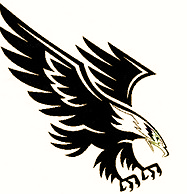 5400 Old Taylor Mill Rd. Taylor Mill, KY 41015ENTRY FEE:      $15 per wrestler. Make checks payable to Taylor Mill Eagles.ADMISSION:      Free to all spectatorsAWARDS:      Trophies for 1st and 2nd places. Medals for 3rd -4thSESSION 1Wrestling starts at 9:00am (check in by 8:30am)ALL WRESTLERS BORN:      2007/2008 - 2009/2010 - 2011/2012SESSION 2Wrestling starts at 12:00pm (check in by 11:30am)ALL WRESTLERS BORN:      2003/2004 - 2005/2006WEIGHT CLASSES:      TBD after rosters have been received. 10% weight rule. An effort will be made to separate first year wrestlers.FORMAT: Double elimination, 8 man brackets max (or 4/5 man round robins). There will be 3-1 minute periods.Roster:      Team rosters must be received by 9pm Wednesday November 30th. Send rosters to tmewrestling@gmail.com. The roster should be in Excel format and include Last name, First name, Birth year, Weight, and Experience (first year=0), and Team name.Concessions will be available all day.                                      Hospitality room for Coaches with wrist bands all day.